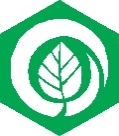 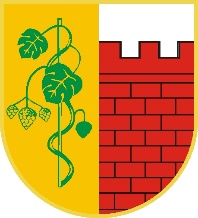 WOR.BR.0002.15.2015                                                                         Witnica, 2015-06-18I   N   F   O   R   M   A   C   J   A	              25 czerwca 2015 r. o godz. 14.00 w sali wielofunkcyjnej Regionalnego Centrum Ratownictwa w  Witnicy ul. Żwirowa 2c odbędzie się XV Sesja Rady Miejskiej w Witnicy.         Proponowany porządek obrad:          1. Otwarcie sesji i stwierdzenie prawomocności obrad.2. Przedstawienie porządku obrad.3. Przyjęcie protokołów z poprzednich sesji.4. Sprawozdanie Burmistrza z działalności między sesjami.5. Informacja na temat funkcjonowania gminnego systemu gospodarowania odpadami komunalnymi.6. Sprawozdanie z realizacji gminnych inwestycji.7. Interpelacje i zapytania.8. Podjęcie uchwał w sprawach:  1) określenia zasad i trybu przeprowadzenia konsultacji społecznych z mieszkańcami Miasta i Gminy Witnica dotyczących Budżetu Obywatelskiego Miasta i Gminy Witnica,2) powołania zespołu do wyboru ławników,3) wprowadzenia na terenie wsi Dąbroszyn czasowego zakazu sprzedaży, podawania i spożywania napojów alkoholowych,4) rozpatrzenia skargi złożonej w dniu 30 kwietnia 2015 r. przez Pana Andrzeja Kuderskiego,5) rozpatrzenia skargi złożonej w dniu 30 kwietnia 2015 r. przez  Towarzystwo Przyjaciół Witnicy, reprezentowane przez Pana Andrzeja Kuderskiego,6) wprowadzenia opłaty prolongacyjnej,7) określenia zakresu i formy informacji o przebiegu wykonania budżetu Miasta i Gminy Witnica za pierwsze półrocze wraz z informacją o kształtowaniu się wieloletniej prognozy finansowej oraz informacją o przebiegu wykonania planów finansowych samorządowych instytucji kultury,8) zmiany uchwały budżetowej Miasta i Gminy Witnica na 2015 r.  9. Odpowiedzi na interpelacje i zapytania.            10.  Zakończenie sesji.Przewodnicząca Rady Miejskiej(-) Agnieszka Pundyk